Федеральный закон №426-ФЗ от 28 декабря 2013 г. «О специальной оценке условий труда»Права и обязанности работодателя и работника в связи с проведением специальной оценки условий трудаФЗ «О специальной оценке условий труда» разработан  с целью введения единой процедуры специальной оценки условий труда, позволяющей объективно выявить и оценить вредные условия на конкретных рабочих местах на основе идентификации опасностей, связанных с воздействием факторов производственной среды и трудового процесса, и оценки уровня их воздействия с учетом эффективности мер защиты.В соответствии с ФЗ специальная оценка условий труда распространяется на все процедуры в сфере охраны труда, которые обязательны для реализации всеми работодателями и предполагают привязку к реальным условиям труда на рабочих местах (предоставление работникам компенсаций за работу во вредных и (или) опасных условиях труда, обеспечение работников средствами индивидуальной защиты, проведение медицинских осмотров работников, занятых во вредных и (или) опасных условиях труда), а также на работодателей, на рабочих местах которых заняты работники, имеющие право на досрочное пенсионное обеспечение.Проектом федерального закона определяется порядок проведения специальной оценки условий труда, требования к организациям, работникам и экспертам, осуществляющим специальную оценку условий труда, критерии определения условий труда на рабочих местах.В ст. 5 Закона указаны права и обязанности работодателя в связи с проведением специальной оценки условий трудаРаботодатель вправе:1) требовать от организации, проводящей специальную оценку условий труда, обоснования результатов ее проведения;2) проводить внеплановую специальную оценку условий труда в порядке, установленном Федеральным законом;Внеплановая специальная оценка условий труда производится в следующих случаях (ст. 17).ввод в эксплуатацию вновь организованных рабочих мест;получение работодателем предписания государственного инспектора труда о проведении внеплановой специальной оценки условий труда в связи с выявленными в ходе проведения федерального государственного надзора за соблюдением трудового законодательства и иных нормативных правовых актов, содержащих нормы трудового права, нарушениями требований настоящего Федерального закона;изменение технологического процесса, замена производственного оборудования, которые способны оказать влияние на уровень воздействия вредных и (или) опасных производственных факторов на работников;изменение состава применяемых материалов и (или) сырья, способных оказать влияние на уровень воздействия вредных и (или) опасных производственных факторов на работников;изменение применяемых средств индивидуальной и коллективной защиты, способное оказать влияние на уровень воздействия вредных и (или) опасных производственных факторов на работников;произошедший на рабочем месте несчастный случай на производстве (за исключением несчастного случая на производстве, произошедшего по вине третьих лиц) или выявленное профессиональное заболевание, причинами которых явилось воздействие на работника вредных и (или) опасных производственных факторов;наличие мотивированных предложений выборных органов первичных профсоюзных организаций или иного представительного органа работников о проведении внеплановой специальной оценки условий труда.Внеплановая специальная оценка условий труда проводится на соответствующих рабочих местах в течение шести месяцев со дня наступления указанных случаев.3) требовать от организации, проводящей специальную оценку условий труда, документы, подтверждающие ее соответствие требованиям, установленным статьей 19 настоящего Федерального закона;В виду ст. 19 организация, проводящая специальную оценку условий труда, должна соответствовать следующим требованиям:указание в уставных документах организации в качестве основного вида деятельности или одного из видов ее деятельности проведение специальной оценки условий труда;наличие в организации не менее пяти экспертов, работающих по трудовому договору и имеющих сертификат эксперта на право выполнения работ по специальной оценке условий труда, в том числе не менее одного эксперта, имеющего высшее образование по одной из специальностей - врач по общей гигиене, врач по гигиене труда, врач по санитарно-гигиеническим лабораторным исследованиям;наличие в качестве структурного подразделения испытательной лаборатории (центра), которая аккредитована национальным органом Российской Федерации по аккредитации в порядке, установленном законодательством Российской Федерации, и областью аккредитации которой является проведение исследований (испытаний) и измерений вредных и (или) опасных факторов производственной среды и трудового процесса.Так же в законе отмечается, что организация, проводящая специальную оценку условий труда, вправе проводить исследования (испытания) и измерения вредных и (или) опасных факторов производственной среды и трудового процесса, в случае, если проведение исследований (испытаний) и измерений данных факторов является областью аккредитации ее испытательной лаборатории (центра), самостоятельно или привлечь по гражданско-правовому договору для проведения исследований (испытаний) и измерений данных факторов испытательные лаборатории (центры), аккредитованные национальным органом Российской Федерации по аккредитации в порядке, установленном законодательством Российской Федерации.Порядок допуска организаций к деятельности по проведению специальной оценки условий труда, их регистрации в реестре организаций, проводящих специальную оценку условий труда, приостановления и прекращения деятельности по проведению специальной оценки условий труда устанавливается Правительством Российской Федерации.4) обжаловать в порядке, установленном статьей 26 Федерального закона, действия (бездействие) организации, проводящей специальную оценку условий труда.В виду ст. 26 разногласия по вопросам проведения специальной оценки условий труда, несогласие работника с результатами проведения специальной оценки условий труда на его рабочем месте, а также жалобы работодателя на действия (бездействие) организации, проводящей специальную оценку условий труда, рассматриваются федеральным органом исполнительной власти, уполномоченным на проведение федерального государственного надзора за соблюдением трудового законодательства и иных нормативных правовых актов, содержащих нормы трудового права, и его территориальными органами, решения которых могут быть обжалованы в судебном порядке.В свою очередь работодатель, работник, выборный орган первичной профсоюзной организации или иной представительный орган работников вправе обжаловать результаты проведения специальной оценки условий труда в судебном порядке.Работодатель обязан:1) обеспечить проведение специальной оценки условий труда, в том числе внеплановой специальной оценки условий труда, в случаях, установленных частью 1 статьи 17 Федерального закона;2) предоставить организации, проводящей специальную оценку условий труда, необходимые сведения, документы и информацию, которые предусмотрены гражданско-правовым договором, указанным в части 2 статьи 8 настоящего Федерального закона, и которые характеризуют условия труда на рабочих местах, а также разъяснения по вопросам проведения специальной оценки условий труда;3) не предпринимать каких бы то ни было преднамеренных действий, направленных на сужение круга вопросов, подлежащих выяснению при проведении специальной оценки условий труда и влияющих на результаты ее проведения;4) ознакомить в письменной форме работника с результатами проведения специальной оценки условий труда на его рабочем месте;5) давать работнику необходимые разъяснения по вопросам проведения специальной оценки условий труда на его рабочем месте;6) реализовывать мероприятия, направленные на улучшение условий труда работников, с учетом результатов проведения специальной оценки условий труда.В ст. 5 Закона указаны права и обязанности работника в связи с проведением специальной оценки условий труда1. Работник вправе:1) присутствовать при проведении специальной оценки условий труда на его рабочем месте;2) обращаться к работодателю, его представителю, организации, проводящей специальную оценку условий труда, эксперту организации, проводящей специальную оценку условий труда (далее также - эксперт), за получением разъяснений по вопросам проведения специальной оценки условий труда на его рабочем месте;3) обжаловать результаты проведения специальной оценки условий труда на его рабочем месте в соответствии со статьей 26 настоящего Федерального закона.Так же в законе отмечено, что работник обязан ознакомиться с результатами проведенной на его рабочем месте специальной оценки условий труда.Требования к организациям, проводящим специальную оценку условий труда, и экспертам организаций, проводящим специальную оценку условий трудаВ статье 6 обозначены права и обязанности организации, проводящей специальную оценку условий трудаОрганизация, проводящая специальную оценку условий труда, вправе:1) отказаться в порядке, установленном настоящим Федеральным законом, от проведения специальной оценки условий труда, если при ее проведении возникла либо может возникнуть угроза жизни или здоровью работников такой организации;2) обжаловать в установленном порядке предписания должностных лиц федерального органа исполнительной власти, уполномоченного на проведение федерального государственного надзора за соблюдением трудового законодательства и иных нормативных правовых актов, содержащих нормы трудового права, и его территориальных органов.Организация, проводящая специальную оценку условий труда, обязана:1) предоставлять по требованию работодателя, представителя выборного органа первичной профсоюзной организации или иного представительного органа работников обоснования результатов проведения специальной оценки условий труда, а также давать работникам разъяснения по вопросам проведения специальной оценки условий труда на их рабочих местах;2) предоставлять по требованию работодателя документы, подтверждающие соответствие этой организации требованиям, установленным статьей 19 настоящего Федерального закона;3) применять утвержденные и аттестованные в порядке, установленном законодательством Российской Федерации об обеспечении единства измерений, методы исследований (испытаний) и методики (методы) измерений и соответствующие им средства измерений, прошедшие поверку и внесенные в Федеральный информационный фонд по обеспечению единства измерений;4) не приступать к проведению специальной оценки условий труда либо приостанавливать ее проведение в случаях:а) непредоставления работодателем необходимых сведений, документов и информации, которые предусмотрены гражданско-правовым договором, указанным в части 2 статьи 8 настоящего Федерального закона, и которые характеризуют условия труда на рабочих местах, а также разъяснений по вопросам проведения специальной оценки условий труда;б) отказа работодателя обеспечить условия, необходимые для проведения исследований (испытаний) и измерений идентифицированных вредных и (или) опасных производственных факторов, в соответствии с гражданско-правовым договором, указанным в части 2 статьи 8 настоящего Федерального закона;5) хранить коммерческую и иную охраняемую законом тайну, ставшую известной этой организации в связи с осуществлением деятельности в соответствии с настоящим Федеральным законом.В ввиду Проекта Постановления Правительства РФ «Об утверждении Порядка формирования и ведения реестра организаций, проводящих специальную оценку условий труда» формирование и ведение реестра осуществляется Министерством труда и социальной защиты Российской Федерации с применением стандартизированных технических и программных средств, позволяющих, в том числе, осуществлять обработку информации на основе использования единых форматов и стандартных протоколов, и с соблюдением требований, установленных законодательством Российской Федерации в области информации, информационных технологий и защиты информации.Включению в реестр подлежат организации, соответствующие требованиям, установленным Федеральным законом «О специальной оценке условий труда», и представившие в Минтруд России заявление о включении в реестр (далее – заявление), содержащее следующие сведения:а) полное наименование и адрес места нахождения организации;б) идентификационный номер налогоплательщика (далее – ИНН);в) основной государственный регистрационный номер;г) сведения об аккредитации испытательной лаборатории (центра), включающие номер аттестата аккредитации испытательной лаборатории (центра), срока действия аттестата аккредитации испытательной лаборатории (центра);д) сведения об экспертах в области специальной оценки условий труда, включая фамилию, имя, отчество, должность и порядковый номер в реестре лиц, имеющих сертификат эксперта на право выполнения работ по специальной оценке условий труда;е) адрес электронной почты организации (при наличии);ж) фамилия, имя и отчество руководителя организации.5. Заявление оформляется на бланке организации в произвольной форме, подписывается руководителем организации и заверяется печатью организации.Реестр содержит следующую информацию:а) полное наименование и место нахождения организации;б) ИНН организации;в) основной государственный регистрационный номер организации;г) дата внесения сведений об организации в реестр;д) дата и основание решения о приостановлении деятельности организации в качестве организации, проводящей специальную оценку условий труда;е) дата и основание решения о возобновлении деятельности организации в качестве организации, проводящей специальную оценку условий труда;ж) дата и основание решения о прекращении деятельности организации в качестве организации, проводящей специальную оценку условий труда.Организация подлежит исключению из реестра в случаях:а) прекращения деятельности организации, в том числе прекращения деятельности организации в области специальной оценки условий труда;б) прекращения срока действия аттестата аккредитации испытательной лаборатории (центра) организации в отсутствие сведений о получении нового аттестата аккредитации испытательной лаборатории (центра) организации, либо отзыва национальным органом Российской Федерации по аккредитации аттестата аккредитации испытательной лаборатории (центра);в) прекращения срока действия, либо аннулирования сертификатов экспертов на право выполнения работ по специальной оценки условий труда у минимально требуемого в соответствии с Федеральным законом «О специальной оценке условий труда» числа экспертов организации.В виду проекта Постановления Правительства Российской Федерации «Об утверждении Порядка аттестации лиц на право выполнения работ по специальной оценке условий труда» определяется порядок аттестации физических лиц на право выполнения работ по специальной оценке условий труда (далее – аттестация), выдачи и аннулировании сертификата эксперта на право выполнения работ по специальной оценке условий труда, его срока действия.Аттестация проводится в отношении физических лиц, соответствующих следующим требованиям:а) наличие высшего образования;б) наличие дополнительного профессионального образования (в объеме не менее 72 часов), включающего изучение вопросов оценки условий труда;в) наличие опыта практической работы в области оценки условий труда не менее трех лет.Аттестация проводится на право выполнения работ по специальной оценке условий труда по следующим направлениям:-  идентификация потенциально вредных и (или) опасных факторов производственной среды и трудового процесса;- измерение и исследование потенциально вредных и опасных физических факторов производственной среды;- измерение и исследование потенциально вредных и опасных химических факторов производственной среды;- измерение и исследование потенциально вредных и опасных биологических факторов производственной среды;- измерение и исследование потенциально вредных и опасных факторов трудового процесса.Экспертом признается физическое лицо, прошедшее в установленном настоящим Положением порядке аттестацию и получившее сертификат эксперта на право выполнения работ по специальной оценке условий труда (далее соответственно – сертификат, эксперт).В целях проведения аттестации, Минтрудом России создается Центральная аттестационная комиссия и региональные аттестационные комиссии в каждом федеральном округе.В состав аттестационных комиссий включаются представители федеральных органов государственной власти, органов государственной власти субъектов Российской Федерации, органов местного самоуправления, научных, образовательных, общественных организаций.Персональный состав аттестационных комиссий утверждается Минтрудом России с учетом недопущения возможности возникновения конфликта интересов, способного оказать влияние на результат аттестации.Лица, претендующие на прохождение аттестации (далее – заявитель), представляют в соответствующую аттестационную комиссию лично или почтовым отправлением, следующие документы:а) заявление в произвольной форме, подписанное лично заявителем, в котором последовательно указываются следующие сведения о заявителе:фамилия, имя, отчество;реквизиты документа, удостоверяющего личность;контактная информация (место жительства, телефон, адрес электронной почты);сведения об имеющемся высшем образовании (наименование образовательной организации, проводившей обучение, направление подготовки (специальность), квалификация (степень), номер и дата выдачи документа об образовании);сведения об имеющемся дополнительном профессиональном образовании (наименование организации, проводившей обучение, наименование дополнительной профессиональной образовательной программы и объем освоения, вопросы оценки условий труда, изученные в ходе освоения программы подготовки, номер и дата выдачи документа об образовании); сведения об опыте практической работы в области оценки условий труда (наименование работодателя, перечень работ, выполнявшихся в области оценки условий труда, стаж работы в области оценки условий труда);заявляемое к аттестации направление (направления) деятельности в области специальной оценки условий труда в соответствии с пунктом 3 настоящего Положения; согласие на обработку персональных данных в соответствии с законодательством Российской Федерации;б) копию документа об образовании, подтверждающего наличие высшего образования;в) копию документа об образовании, подтверждающего наличие дополнительного профессионального образования в объеме не менее 72 часов, включающего изучение вопросов оценки условий труда;г) заверенную копию трудовой книжки.Аттестационная комиссия обеспечивает рассмотрение заявления и прилагаемых к нему документов в течение десяти рабочих дней со дня поступления в аттестационную комиссию заявления.По результатам рассмотрения заявления аттестационной комиссией принимается одно из следующих решений:а) о допуске к аттестационному испытанию;б) об отказе в допуске к аттестационному испытанию.Основанием для принятия решения об отказе в допуске к аттестационному испытанию может служить:а) несоответствие документов, указанных в пункте 9 настоящего Положения, установленным требованиям, а также их представление не в полном объеме;б) наличие в документах, представленных заявителем, недостоверных сведений. О принятом по результатам рассмотрения заявления решении, аттестационная комиссия информирует заявителя в течение пяти рабочих дней со дня принятия решения посредством направления соответствующего уведомления по почте (электронной почте).В случае принятия решения об отказе в допуске к аттестационному испытанию, заявителю возвращаются представленные им документы с обоснованием причины возврата.Уведомление о допуске к аттестационному испытанию должно содержать информацию о дате, времени и месте его проведения.Аттестационное испытание проводится на русском языке с участием лично заявителя и состоит из тестового контроля знаний и собеседования. Порядок проведения аттестационного испытания устанавливается Минтрудом России.Аттестационная комиссия по результатам аттестационного испытания принимает одно из следующих решений:о положительном результате прохождения аттестационного испытания;о неудовлетворительном результате прохождения аттестационного испытания.В случае неявки заявителя для прохождения аттестационного испытания аттестационной комиссией принимается решение о неудовлетворительном результате прохождения аттестационного испытания.Результаты аттестационного испытания оформляются протоколом заседания аттестационной комиссии.О результатах аттестационного испытания аттестационная комиссия сообщает заявителю в письменной форме в течение трех рабочих дней со дня проведения аттестационного испытания.На основании решения аттестационной комиссии о положительном результате прохождения аттестационного испытания и в течение тридцати рабочих дней со дня его принятия Минтруд России оформляет сертификат и направляет его эксперту по почте заказным письмом с уведомлением. Срок действия сертификата составляет пять лет с момента его выдачи или направления по почте заявителю.Заявитель вправе опротестовать принятое аттестационной комиссией решение о неудовлетворительном результате прохождения аттестационного испытания посредством направления в Минтруд России соответствующего заявления, содержащего мотивированное обоснование своей позиции.По окончании срока действия сертификата эксперты проходят аттестацию заново.Сертификат может быть аннулирован по решению Минтруда России в случаях:назначения в отношении эксперта административного наказания в виде дисквалификации;установления факта представления экспертом для прохождения аттестации документов, содержащих недостоверные сведения;установления факта разглашения конфиденциальных сведений, полученных при осуществлении профессиональной деятельности и составляющих государственную, коммерческую или иную охраняемую законом тайну, либо использование таких сведений в целях, отличных от тех, для которых они предоставлены.Решение об аннулировании сертификата доводится до сведения эксперта в течение десяти рабочих дней со дня его принятия посредством направления соответствующего уведомления по почте (электронной почте).Минтруд России ведет реестр экспертов, в котором содержатся сведения об экспертах и выданных (аннулированных) им сертификатах.Таким образом, На сегодняшний день законом предусматривается введение дополнительных требований к организациям, которые планируют осуществлять специальную оценку труда либо каким-то образом в  ней участвовать. А именно:Что касается механизма допуска на рынок, мы  видим его как допуск юридических лиц. Им будет заниматься  Федеральная служба по аккредитации в рамках национальной системы аккредитации, а именно будет проверять испытательные лаборатории, центры организаций  на соответствие требованиям и выдавать соответствующую аккредитацию.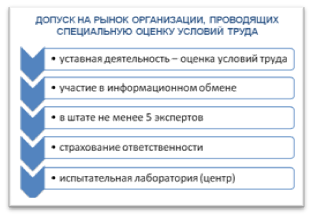 Помимо этого, мы говорим о допуске на рынок физических лиц, а именно экспертов. Их сертификацией будет заниматься Министерство труда и социальной защиты РФ. Порядок планируется  утвердить Правительством РФ. Непосредственно осуществлением выдачи сертификата  и аттестацией  работников будет заниматься Минтруд.Что касается  непосредственно экспертов. Требования к ним будут складываться следующим образом, это:- наличие высшего профессионального образования- наличие дополнительного профессионального образования в области специальной оценки условий труда- наличие опыта работы в области специальной оценки условий труда- прохождение аттестации и получение сертификатаКроме того, законом предусматривается, на сегодняшний день это в проекте, что один из пяти экспертов должен быть врачом-гигиенистом /по гигиене труда, по общей гигиене/, специально для того, чтобы можно было проводить с достаточной компетентностью санитарно-гигиенические исследования в рамках специальной оценки труда.Требования непосредственно к испытательным лабораториям и центрам. Закон предполагает  установление исчерпывающего перечня факторов как факторов производственной среды, к которой относятся физические,  химические, биологические факторы, так и факторов трудового процесса: напряжённости и тяжести труда. Полный перечень приведён в законопроекте. Сейчас не определено, полностью ли  должна исследовательская лаборатория, центр  все эти факторы исследовать или какую-то их часть, наиболее часто встречающихся, чтобы не перегружать себя ненужными приборами и исследованиями. На сегодняшний день этот вопрос обсуждается и может  каким-то образом трансформироваться. Что касается информационного обмена. Речь идёт о наполнении федеральной государственной информационной системы  учёта результатов специальной оценки условий труда. Она будет осуществляться как организацией, которая будет непосредственно передавать туда сведения о  результатах специальной оценки условий труда, состоящей из сведений о работодателях, сведений о рабочем месте, сведений о работнике, сведений о непосредственно самой организации. Помимо этого эту информационную систему будет наполнять и работодатель, предоставляя соответствующие сведения в Роструд. Следующей новацией  законопроекта является наличие страхования  гражданской ответственности аккредитующей организации, а именно, это страховое возмещение не менее 10 млн. рублей. Срок страхования должен составлять не менее одного года. При этом без учета исковой давности, в случае, если  результаты специальной оценки условий труда будут оспариваться по истечении года, то страхование гражданской ответственности в любом случае будет действовать  и покрывать этот случай.Особенностью данного страхования гражданской ответственности будет являться наступление страхового случая, а именно наличия  судебного решения, согласно которому будет признано, что действие или бездействие аккредитованной организации повлекло причинение какого-то имущественного вреда работодателю, который эту организацию нанял для проведения специальной оценки условий труда.Следующим немаловажным требованием к аттестующим организациям и непосредственно к экспертам является недопущение конфликта интересов. Помимо исключения родственных отношений,  аффилированных организаций, безусловно, это отсутствие участия в оценке качества проведения  специальной оценки  условий труда 
контрольно-надзорных органов.  Помимо этого в законе присутствует такой тезис, как «денежное вознаграждение не может  быть в зависимости от результатов  оценки труда». На сегодняшнем этапе, мы считаем, это свидетельствует не только о повышении требований к профессионализму экспертов аккредитующих организаций, но и к их ответственности.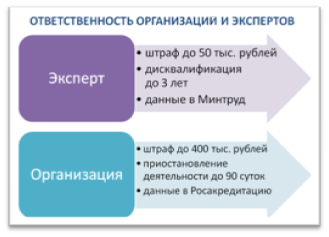 Что касается ответственности. В соответствии с проектом федерального закона «О внесении изменений в отдельные законодательные акты в связи с принятием закона «О специальной оценке условий труда» вносятся изменения в Административный кодекс, Кодекс Российской федерации об административных правонарушениях, который предусматривает увеличение штрафов и дополнительные меры  административного     воздействия.При этом Роструд, который будет непосредственно заниматься этим вопросом, сведения о допущенных нарушениях по экспертам отправляет в Министерство труда и социальной защиты, как выдававшего сертификат, и по организации отправляет – в Росаккредитацию  для принятия решения об аннулировании, приостановлении деятельности сертификата и аккредитации соответственно.Список дополнительной литературыФедеральный закон №426-ФЗ от 28 декабря 2013 г. «О специальной оценке условий труда»Проект Постановления Правительства Российской Федерации «Об утверждении Порядка аттестации лиц на право выполнения работ по специальной оценке условий труда»Проект Постановления Правительства РФ «Об утверждении Порядка формирования и ведения реестра организаций, проводящих специальную оценку условий труда»